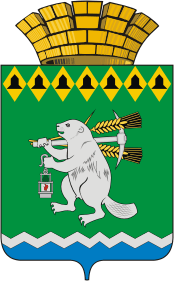 Администрация Артемовского городского округа ПОСТАНОВЛЕНИЕот 25.11.2022                                                                                  	             № 1174-ПАО заключении муниципального контракта на выполнение работ по реконструкции автомобильной дороги по улице Станционная в городе Артемовский Свердловской областиВ целях обеспечения и развития дорожного хозяйства города Артемовского, в соответствии с Федеральным законом от 5  апреля 2013 года № 44-ФЗ «О контрактной системе в сфере закупок товаров, работ, услуг для обеспечения государственных и муниципальных нужд», статьей 72 Бюджетного кодекса Российской Федерации, Порядком принятия решений о заключении муниципальных контрактов на выполнение работ, оказание услуг для обеспечения муниципальных нужд Артемовского городского округа, длительность производственного цикла выполнения, оказания которых превышает срок действия утвержденных лимитов бюджетных обязательств, утвержденным постановлением Администрации Артемовского городского округа от 25.12.2018 № 1395-ПА, руководствуясь статьей 31 Устава Артемовского городского округа, ПОСТАНОВЛЯЮ:Определить муниципальное казенное учреждение Артемовского городского округа «Жилкомстрой» (Шуклин А.Ю.) муниципальным заказчиком на выполнение работ по реконструкции автомобильной дороги по улице Станционная в городе Артемовский.Муниципальному заказчику осуществить закупку на выполнение работ по реконструкции автомобильной дороги по улице Станционная в городе Артемовский на условиях, установленных пунктом 3 настоящего постановления.Установить:срок выполнения работ по реконструкции автомобильной дороги по улице Станционная в городе Артемовский –  01.06.2023 -  30.09.2030;  объем средств на выполнение контракта, с учетом средств, необходимых для определения подрядчика (исполнителя) – 267 583 614 (двести шестьдесят семь миллионов пятьсот восемьдесят три тысячи шестьсот четырнадцать) рублей 00 копеек, в том числе по годам:2023 год – 7 540 308,00 рублей,2024 год – 38 000 000,00 рублей,2025 год – 38 000 000,00 рублей,2026 год – 38 000 000,00 рублей,2027 год – 38 000 000,00 рублей,2028 год – 38 000 000,00 рублей,2029 год – 38 000 000,00 рублей,2030 год – 32 043 306,00 рублей;планируемый результат выполнения работ – приведение улично-дорожной сети по улице Станционная в городе Артемовский в соответствие с требованиями к эксплуатационному состоянию, допустимому по условиям обеспечения безопасности дорожного движения.Постановление разместить на Официальном портале правовой информации Артемовского городского округа (www.артемовский-право.рф), официальном сайте Артемовского городского округа в информационно-телекоммуникационной сети «Интернет» (www.artemovsky66.ru).Контроль за исполнением постановления возложить на заместителя главы Артемовского городского округа Миронова А.И.Глава Артемовского городского округа	К.М. Трофимов